Рабочие тетради для 5-х классов на 2017-2018 учебный годНазвание предметаНазвание, автор Издательство Обществознание Рабочая тетрадь А.С.Митькин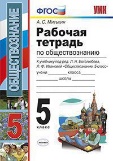 Изд-во «Экзамен», г. Москва (к учебнику Л.Н.Боголюбова)Английский язык (учебник 5 класс) Верещагина И.Н. Афанасьева О.В.Контрольные задания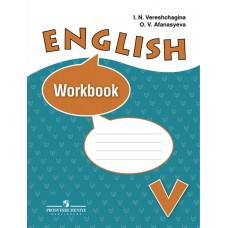 Рабочая тетрадь 5 класс. Верещагина И.Н., Афанасьева О.В.Изд-во «Просвещение» г. Москва История Рабочая тетрадь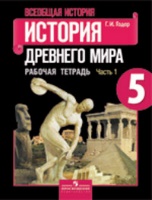 «История древнего мира». 1,2 частьГ.И.Годер  Изд-во «Просвещение» г. Москва Математика Контрольно – измерительные материалы (ФГОС)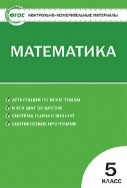 Составитель Попова Л.П.Изд-во «Вако» г. Москва Русский язык1. Рабочая тетрадь по русскому языку. М.Ю.Никулина 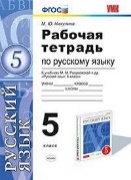 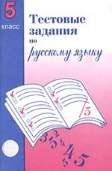   2. Тестовые задания для проверки знаний учащихся по русскому языку. А.Б. Малюшкин  3. Русский язык. Рабочая   тетрадь в 2-х частях.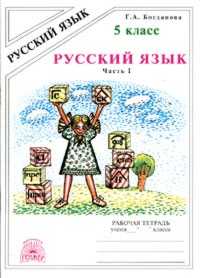 Г.А. Богданова Изд-во «Экзамен» г. Москва.Творческий центр «Сфера»Издательский дом «Генжер».МХК1. Серия: МХК Вариации прекрасного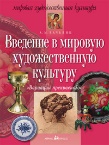 «Введение в мировую художественную культуру»А.М.Вачьянц Изд-во «Айрис – Пресс»Биология1.Рабочая тетрадь И.Н.Пономарева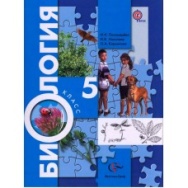 Изд-во «Вентана – Граф»География УМК «Сферы» А.А.Лобжанидзе 5-6 класс«Планета Земля»Тетрадь - тренажер в 2-х частяхАтлас 5-6 классКонтурные карты 5-6 класс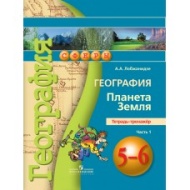 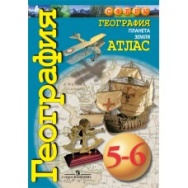 Изд-во «Просвещение»УМК «Сферы»